Sankt Georgs Tur  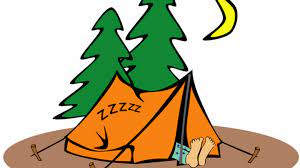 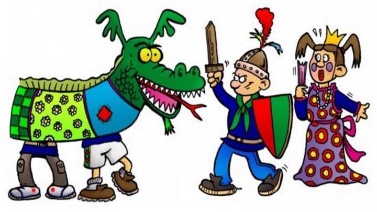 Vi skal alle med – familiespejd, mikro/mini, junior, trop, klan og så selvfølgelig dine yndlingsledere. Lørdag. 27. april kl. 10 mødes vi i Ådalen.Vi er klar til at blive hentet igen søndag d. 28. april kl. 12 i ÅdalenHvad skal vi lave?Slå telte op, være sammen, holde lejrbål, grine, lave mad over bål, være på løb, mærke den helt særlige stemning, gentage spejderløftet for os selv og for vores spejdervenner, putte i sovepose, hygge, lege helte og drager, mærke sammenholdet og høre om ham der Georg.Hvem er denne Georg?Et gammel sagn fortæller om en helt ved navn Sankt Georg. Sankt Georg befriede prinsessen og den lille by, Silene, fra den onde drage og hele byen ville hyle ham. Georg svarede, at det er en ridders pligt – som det er enhvers pligt – at hjælpe, hvor der er brug for det uden at forvente belønning til gengæld.Sankt Georgs gode gerning uden et ønske om at få noget igen er netop omdrejningspunktet i spejderloven. Hvert år mødes spejderne fra Pionererne og gentager vores spejderløfte for hinanden og os selv. Det er en god og magisk oplevelse for spejdere i alle aldre. Vi håber derfor du vil være med – samtidig er det en rigtig god anledning til at sove ude sammen med spejderne inden sommerlejren.PraktiskSelvom det dufter kraftigt af forår i april og en let jakke er tilstrækkeligt i løbet af dagen, så er det ikke nok om aftenen. Husk at tage varmt tøj med – det kan let gå hen og blive frost hen over natten. Det er også koldt om aftenen, så en flyverdragt e. lign., hue, vanter og varme støvler er et must for at undgå at komme i soveposen iskold.Husk også bestiksæt, sovepose, liggeunderlag, toiletsager og anden alm. oppakning.Tilmeld jer på hjemmesiden – www.pionererne.dk senest 14. april.Pris: Det koster 75 kr. – betaling på MobilePay til 2720 0986 (Signe Lundsgaard-Nielsen – skriv navn og gren på deltager i kommentarfeltet)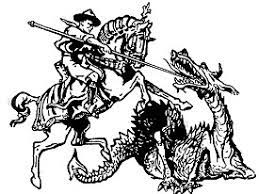 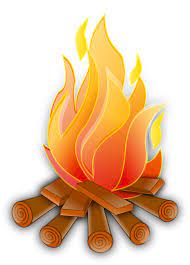 Vi glæder os til endnu en af de helt særlige ture.SpejderhilsenAlle ledere fra Pionererne